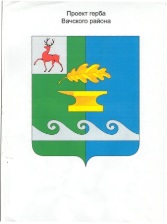 Администрация  Вачского муниципального района  Нижегородской  областиП О С Т А Н О В Л Е Н И ЕПРОЕКТот ___________				                                                 № ____О внесении изменений в постановление администрации Вачского муниципального района Нижегородской области от 20.07.2017г. № 543«Об утверждении муниципальной программы «Развитие культурыВачского муниципального района на 2018-2020 годы»     В целях приведения в соответствие с действующим законодательством администрация Вачского муниципального района Нижегородской области постановляет:       1. Внести в муниципальную программу «Развитие культуры Вачского муниципального  района на 2018-2020годы», утвержденную постановлением администрации Вачского муниципального района Нижегородской области от 20 июля 2017 года № 543 (в редакции постановлений администрации Вачского муниципального района Нижегородской области от 27.12.2017 г. № 1092, от 29.03.2018 г. №244 )(далее- Программа)  следующие изменения:    1.1. В Паспорте программы:   1.1.1. В таблице строку «объёмы бюджетных ассигнований программы за счет средств местного бюджета (в разбивке по подпрограммам)» изложить в следующей редакции: «».       1.1.2. В Таблице 1. «Перечень основных мероприятий районной программы «Развитие культуры Вачского муниципального района на 2018-2020 гг.»:    - Пункт 5.6. Подпрограммы 5. муниципальной программы «Развитие дополнительного образования детей в сфере спорта» изложить в новой редакции: «                   »;-  В строке «Итого» цифры «4 853,5» заменить цифрами «5 013,5», цифры «14 354,3» заменить цифрами «14 514,3; -  В Таблице 1. «Перечень основных мероприятий районной программы «Развитие культуры Вачского муниципального района на 2018-2020 гг.» п.6.3. Подпрограммы 6. муниципальной программы «Обеспечение реализации муниципальной программы на 2018-2020 гг.» изложить в новой редакции:«».- В строке «Итого» цифры «11 401,8» заменить цифрами «11 953,6», цифры «35 625,7» заменить цифрами «36 177,5»;- В строке «Всего» Таблицы 1. цифры «83 116,7» заменить цифрами «83 828,5», цифры «257 674,4» заменить цифрами «258 386,2».  1.1.3. Таблицу 2 « Сведения об индикаторах» изложить в следующей  редакции:«                                                                                                                                                                     ».   1.1.4. В Таблице 3. «Прогноз сводных показателей муниципальных заданий на оказание муниципальных услуг (работ) муниципальными учреждениями по  муниципальной программе»:  - В строке 3 «Наименование и содержание услуги (работы)» цифры «71 714,9» заменить цифрами «71 874,9»;  - Строку 5 «Показ (организация показа) концертов и концертных программ» изложить в новой редакции: «Показ (организация показа) концертных программ»;  - Строку 15 «Реализация дополнительных общеобразовательных предпрофессиональных программ в области искусств (Народные инструменты)»  изложить в новой редакции:  «Реализация дополнительных предпрофессиональных программ в области искусств(Народные инструменты)»   - Строку 16 «Реализация дополнительных общеобразовательных предпрофессиональных программ в области искусств (Фортепиано)»  изложить в новой редакции:  «Реализация дополнительных предпрофессиональных программ в области искусств(Фортепиано)».   1.1.5. Подпрограмму 5. «Развитие дополнительного образования детей в области спорта» изложить в следующей редакции:« ». 1.1.6. В Таблице 4. «Ресурсное обеспечение реализации муниципальной программы «Развития культуры Вачского муниципального района на 2018-2020 гг.» в разделе «Объёмы финансирования (по годам) за счет средств районного бюджеты (тыс. руб.) на 2018 год цифры «83 116,7» заменить цифрами «83 828,5», цифры «257 674,4» заменить «258 386,2», цифры «4 853,5» заменить цифрами «5 013,5», цифры «11 401,8» заменить цифрами «11 953,6», цифры «35 625,7» заменить цифрами «36 177,5».1.1.7. Таблицу 5. «Прогнозная оценка расходов на реализацию муниципальной программы «Развитие культуры Вачского муниципального района на 2018-2020 гг.» изложить в следующей редакции:«».  1.2. В подпрограмме 1. «Создание условий для организации досуга и обеспечение жителей услугами клубной системы»:1.2.1. Таблицу 2 « Сведения об индикаторах»  изложить в следующей редакции:«               ».1.2.2. В таблице 3 «Прогноз сводных показателей муниципальных заданий на оказание муниципальных услуг (работ) муниципальными учреждениями по муниципальной программе » строку 5 «Показ (организация показа)концертов и концертных программ(услуга)  читать в новой редакции: «Показ (организация показа) концертных программ»1.3. В подпрограмме 2. «Развитие библиотечного дела» Таблицу 2 «Сведения об индикаторах» «изложить в новой редакции:«  ».   1.4.  В подпрограмме 4 «Развитие дополнительного образования детей в области культуры и искусства» в таблице 3 «Прогноз сводных показателей муниципальных заданий на оказание муниципальных услуг (работ) муниципальными учреждениями по муниципальной программе»:     1.4.1. Строку 5 «Реализация  дополнительных общеобразовательных предпрофессиональных программ в области искусств (Народные инструменты) » изложить в новой редакции: «Реализация  дополнительных предпрофессиональных программ в области искусств (Народные инструменты) ».   1.4.2. Строку 6 «Реализация  дополнительных общеобразовательных предпрофессиональных программ в области искусств(Фортепиано)» изложить в новой редакции: «Реализация  дополнительных предпрофессиональных программ в области искусств(Фортепиано)».   1.5.  В подпрограмме 5. «Развитие дополнительного образования детей в области спорта» (далее Подпрограмма 5):   1.5.1. Строку «Объёмы бюджетных ассигнований Подпрограммы за счет средств местного бюджета» изложить в новой редакции:«».   1.6.  В Таблице 1. «Перечень основных мероприятий» п.5.6. подпрограммы муниципальной программы «Развитие дополнительного образования детей в области спорта»  изложить в новой редакции:«».        -В строке «Итого» цифры «4 853,5» заменить цифрами «5 013,5», цифры «15 444,8» заменить цифрами «15 604,8».     1.6. Таблицу 3. «Прогноз сводных показателей муниципальных заданий на оказание муниципальных услуг (работ) муниципальными учреждениями по муниципальной программе» изложить в следующей редакции:«     ».    1.6.1  В абзаце 1 «Ресурсное обеспечение Подпрограммы» цифры «15 444,8» заменить на цифры «15 604,8».    1.7  В подпрограмме 6. «Обеспечение реализации муниципальной программы на 2018-2020 гг.» (далее Подпрограмма 6):   1.7.1. Строку «Объёмы бюджетных ассигнований Подпрограммы за счет средств местного бюджета» изложить в следующей редакции:«».    1.17.2.  В Таблице 1. «Перечень основных мероприятий  Подпрограммы п. 6.3. подпрограммы муниципальной программы «Обеспечение реализации муниципальной программы на 2018-2020 гг.» изложить в новой редакции:«».   1.7.3. В строке «Итого» цифры «11 401,82» заменить цифрами «11 953,6», цифры «35 625,7» заменить цифрами «36 177,5».    1.8.Таблицу «Аналитическое распределение средств районного муниципального бюджета подпрограммы «Обеспечение реализации муниципальной программы» изложить в следующей редакции:«».    2. Отделу организационно-правовой и кадровой работы администрации опубликовать настоящее постановление в информационно-телекоммуникационной сети Интернет на официальном сайте администрации Вачского муниципального района www.vacha-nnov.ru не позднее следующего дня после его подписания.      3. Настоящее постановление вступает в силу со дня его официального опубликования на сайте администрации.       4. Контроль за исполнением настоящего постановления возложить на заместителя главы Е.А. Каракина.Глава администрации                                                                                  С.В.ЛисинОбъемы бюджетных ассигнований программы за счет средств местного бюджета (в разбивке по подпрограммам)Всего на реализацию Программы – 258 386,2 тыс.  руб.  2018 г – 83 828,5 тыс. руб. 		2019 г – 85 886,2 тыс. руб.   2020 г – 88 671,5 тыс. руб.   Подпрограмма 1. «Создание условий для организации досуга и обеспечение жителей услугами клубной системы» - 121 475,0 тыс.  руб.  2018 г – 39 185,9 тыс. руб.2019 г – 40 327,4 тыс. руб.2020 г – 41 961,7 тыс. руб.Подпрограмма 2  «Развитие библиотечного дела» - 50 225,8 тыс.  руб.  2018 г – 16 775,2 тыс. руб.2019 г – 16 452,8 тыс. руб.2020 г – 16 997,8 тыс. руб.Подпрограмма 3  «Развитие музейного дела» -4 057,2 тыс.  руб.  2018 г – 1 183,4 тыс. руб.  2019 г – 1 383,3 тыс. руб.  2020 г – 1 490,5 тыс. руб.  Подпрограмма 4 «Развитие дополнительного образования детей в сфере культуры и искусства» -30 845,9 тыс. руб.  2018 г – 9 716,9 тыс. руб	2019 г – 10 616,9 тыс. руб2020 г – 10 512,1 тыс. рубПодпрограмма 5 «Развитие дополнительного образования детей в сфере спорта» - 15 604,8 тыс. руб.  2018 г- 5 013,5 тыс. руб.  	2019 г- 5 253,5 тыс. руб.  2020 г- 5 337,8 тыс. руб.  Подпрограмма 6 «Обеспечение реализации муниципальной программы на 2018-2020 гг.» - 36 177,5 тыс. руб.  2018 г – 11 953,6 тыс. руб.  2019 г – 11 852,3 тыс. руб.  2020 г – 12 371,6 тыс. руб.  5.6. Обеспечение деятельности МБУ ДО «ДЮСШ «Арефино»Прочие расходы2018-2020МБУ ДО «ДЮСШ «Арефино»4 718,04 868,54 927,814 514,36.3. Обеспечение хозяйственного обслуживания и надлежащего содержания зданий и сооружений учреждений культурыПрочие расходы2018-2020Отдел культуры администрации Вачского муниципального района7 666,77 399,37 695,022 761,0N п/пНаименование индикатора/непосредственного результатаЕд. измеренияЗначение индикатора/непосредственного результатаЗначение индикатора/непосредственного результатаЗначение индикатора/непосредственного результатаЗначение индикатора/непосредственного результатаЗначение индикатора/непосредственного результатаN п/пНаименование индикатора/непосредственного результатаЕд. измерения2016 год2017 год2018 год2019 год2020 год12345678Муниципальная программа  «Развитие культуры Вачского муниципального района на 2018-2020 гг.»Муниципальная программа  «Развитие культуры Вачского муниципального района на 2018-2020 гг.»Муниципальная программа  «Развитие культуры Вачского муниципального района на 2018-2020 гг.»Муниципальная программа  «Развитие культуры Вачского муниципального района на 2018-2020 гг.»Муниципальная программа  «Развитие культуры Вачского муниципального района на 2018-2020 гг.»Муниципальная программа  «Развитие культуры Вачского муниципального района на 2018-2020 гг.»Муниципальная программа  «Развитие культуры Вачского муниципального района на 2018-2020 гг.»Муниципальная программа  «Развитие культуры Вачского муниципального района на 2018-2020 гг.»Подпрограмма 1 «Создание условий для организации досуга и обеспечение жителей услугами клубной системы»Подпрограмма 1 «Создание условий для организации досуга и обеспечение жителей услугами клубной системы»Подпрограмма 1 «Создание условий для организации досуга и обеспечение жителей услугами клубной системы»Подпрограмма 1 «Создание условий для организации досуга и обеспечение жителей услугами клубной системы»Подпрограмма 1 «Создание условий для организации досуга и обеспечение жителей услугами клубной системы»Подпрограмма 1 «Создание условий для организации досуга и обеспечение жителей услугами клубной системы»Подпрограмма 1 «Создание условий для организации досуга и обеспечение жителей услугами клубной системы»Подпрограмма 1 «Создание условий для организации досуга и обеспечение жителей услугами клубной системы»1.1.Увеличение численности участников культурно-досуговых мероприятий (по сравнению с предыдущим годом)Проценты5,25,255,35,45,41.2. Увеличение количества посещений театрально-концертных мероприятийПроценты2,22,32,52,72,71.3.Увеличение количества культурно –досуговых мероприятий Проценты--3,23,43,51.4. Увеличение посещаемости  культурно-досуговых мероприятий  Проценты--4,24,34,41.5Увеличение численности клубных формирований разно-жанровой направленностиПроценты--1,81,92,01.6.Увеличение колличества участников клубных формирований Проценты--3,03,13,21.7.Увеличение колличества мероприятий для молодежи Проценты--2,02,12,21.8.Увеличение колличества мероприятий для детей Проценты--2,22,32,4Подпрограмма 2 «Развитие библиотечного дела»Подпрограмма 2 «Развитие библиотечного дела»Подпрограмма 2 «Развитие библиотечного дела»Подпрограмма 2 «Развитие библиотечного дела»Подпрограмма 2 «Развитие библиотечного дела»Подпрограмма 2 «Развитие библиотечного дела»Подпрограмма 2 «Развитие библиотечного дела»Подпрограмма 2 «Развитие библиотечного дела»2.1.Увеличение количества библиографических записей в электронном каталоге МБУК «ЦМБС» программа «Моя библиотека»Проценты372720,721,121,12.2.Увеличение доли публичных библиотек, подключенных к сети «ИНТЕРНЕТ», в общем количестве библиотек Вачского муниципального районаПроцентыКоличество подключенных библиотек75975975983108310Подпрограмма 3 «Развитие музейного дела»Подпрограмма 3 «Развитие музейного дела»Подпрограмма 3 «Развитие музейного дела»Подпрограмма 3 «Развитие музейного дела»Подпрограмма 3 «Развитие музейного дела»Подпрограмма 3 «Развитие музейного дела»Подпрограмма 3 «Развитие музейного дела»Подпрограмма 3 «Развитие музейного дела»3.1.Увеличение доли представленных (во всех формах) зрителю музейных предметов в общем количестве музейных предметов основного фонда МБУК «ВРИКМ»Проценты2,533,5443.2.Увеличение посещаемости МБУК «ВРИКМ»Проценты0,20,250,30,350,353.3.Увеличение доли музеев, имеющих сайт в сети «Интернет», в общем количестве музеев Вачского муниципального районаПроценты100100100100100Подпрограмма 4 «Развитие дополнительного образования детей в области культуры и искусства»Подпрограмма 4 «Развитие дополнительного образования детей в области культуры и искусства»Подпрограмма 4 «Развитие дополнительного образования детей в области культуры и искусства»Подпрограмма 4 «Развитие дополнительного образования детей в области культуры и искусства»Подпрограмма 4 «Развитие дополнительного образования детей в области культуры и искусства»Подпрограмма 4 «Развитие дополнительного образования детей в области культуры и искусства»Подпрограмма 4 «Развитие дополнительного образования детей в области культуры и искусства»Подпрограмма 4 «Развитие дополнительного образования детей в области культуры и искусства»4.1.Повышение уровня удовлетворенности граждан Вачского муниципального района Нижегородской области качеством предоставления муниципальных услуг.Проценты98,298,498,698,798,7Подпрограмма 5 «Развитие дополнительного образования детей в области спорта»Подпрограмма 5 «Развитие дополнительного образования детей в области спорта»Подпрограмма 5 «Развитие дополнительного образования детей в области спорта»Подпрограмма 5 «Развитие дополнительного образования детей в области спорта»Подпрограмма 5 «Развитие дополнительного образования детей в области спорта»Подпрограмма 5 «Развитие дополнительного образования детей в области спорта»Подпрограмма 5 «Развитие дополнительного образования детей в области спорта»Подпрограмма 5 «Развитие дополнительного образования детей в области спорта»5.1.Физкультурно-массовая работа с населением районаПроценты30323537395.2.Доля граждан района, систематически занимающихся физической культурой и спортом, в общей численности населения районаПроценты3032353739Подпрограмма 5: «Развитие дополнительного образования детей в области спорта»1 8001 9002 3005 013,55 253,55 337,8Проведение занятий физкультурно-спортивной направленности по месту проживания граждан 1 8001 9002 3005 013,55 253,55 337,8СтатусПодпрограмма муниципальной программыПодпрограмма муниципальной программыИсточники финансированияОбъем финансирования (по годам) за счет средств всех источников (тыс.руб.)Объем финансирования (по годам) за счет средств всех источников (тыс.руб.)Объем финансирования (по годам) за счет средств всех источников (тыс.руб.)Объем финансирования (по годам) за счет средств всех источников (тыс.руб.)СтатусПодпрограмма муниципальной программыПодпрограмма муниципальной программыИсточники финансирования2018 год2019 год2020 годВсегоМуниципальная программа«Развитие культуры Вачского муниципального  района на 2018– 2020 гг.»Муниципальная программа«Развитие культуры Вачского муниципального  района на 2018– 2020 гг.»Муниципальная программа«Развитие культуры Вачского муниципального  района на 2018– 2020 гг.»Всего, в том числе84 037,9785 886,288 671,5258 595,67Муниципальная программа«Развитие культуры Вачского муниципального  района на 2018– 2020 гг.»Муниципальная программа«Развитие культуры Вачского муниципального  района на 2018– 2020 гг.»Муниципальная программа«Развитие культуры Вачского муниципального  района на 2018– 2020 гг.»Районный бюджет83 116,785 886,288 671,5257 674,4Муниципальная программа«Развитие культуры Вачского муниципального  района на 2018– 2020 гг.»Муниципальная программа«Развитие культуры Вачского муниципального  района на 2018– 2020 гг.»Муниципальная программа«Развитие культуры Вачского муниципального  района на 2018– 2020 гг.»Областной бюджет921,27--921,27Муниципальная программа«Развитие культуры Вачского муниципального  района на 2018– 2020 гг.»Муниципальная программа«Развитие культуры Вачского муниципального  района на 2018– 2020 гг.»Муниципальная программа«Развитие культуры Вачского муниципального  района на 2018– 2020 гг.»Федеральный бюджет----Подпрограмма 1 Подпрограмма 1 Создание условий для организации досуга и обеспечение жителей услугами клубной системыВсего, в том числе39 360,940 327,441 961,7121 650,0Подпрограмма 1 Подпрограмма 1 Создание условий для организации досуга и обеспечение жителей услугами клубной системыРайонный бюджет39 185,940 327,441 961,7121 475,0Подпрограмма 1 Подпрограмма 1 Создание условий для организации досуга и обеспечение жителей услугами клубной системыОбластной бюджет175,0--175,0Подпрограмма 1 Подпрограмма 1 Создание условий для организации досуга и обеспечение жителей услугами клубной системыФедеральный бюджет----Подпрограмма 2Подпрограмма 2Развитие библиотечного делаВсего, в том числе16 809,6716 452,816 997,850 260,27Подпрограмма 2Подпрограмма 2Развитие библиотечного делаРайонный бюджет16 775,216 452,816 997,850 225,8Подпрограмма 2Подпрограмма 2Развитие библиотечного делаОбластной бюджет34,47--34,47Подпрограмма 2Подпрограмма 2Развитие библиотечного делаФедеральный бюджет----Подпрограмма 3Подпрограмма 3Развитие музейного делаВсего, в том числе1 183,41 383,31 490,54 057,2Подпрограмма 3Подпрограмма 3Развитие музейного делаРайонный бюджет1 183,41 383,31 490,54 057,2Подпрограмма 3Подпрограмма 3Развитие музейного делаОбластной бюджет----Подпрограмма 3Подпрограмма 3Развитие музейного делаФедеральный бюджет----Подпрограмма 4Подпрограмма 4Развитие дополнительного образования детей в сфере культуры и искусстваВсего, в том числе9 716,910 616,910 512,130 845,9Подпрограмма 4Подпрограмма 4Развитие дополнительного образования детей в сфере культуры и искусстваРайонный бюджет9 716,910 616,910 512,130 845,9Подпрограмма 4Подпрограмма 4Развитие дополнительного образования детей в сфере культуры и искусстваОбластной бюджет----Подпрограмма 4Подпрограмма 4Развитие дополнительного образования детей в сфере культуры и искусстваФедеральный бюджет----Подпрограмма 5Подпрограмма 5Развитие дополнительного образования детей в сфере спортаВсего, в том числе5 013,55 253,55 337,815 604,8Подпрограмма 5Подпрограмма 5Развитие дополнительного образования детей в сфере спортаРайонный бюджет4 853,55 253,55 337,815 444,8Подпрограмма 5Подпрограмма 5Развитие дополнительного образования детей в сфере спортаОбластной бюджет160,0--160,0Подпрограмма 5Подпрограмма 5Развитие дополнительного образования детей в сфере спортаФедеральный бюджет----Подпрограмма 6Подпрограмма 6Обеспечение реализации муниципальной программы на 2018-2020 гг.Всего, в том числе11 953,611 852,312 371,636 177,5Подпрограмма 6Подпрограмма 6Обеспечение реализации муниципальной программы на 2018-2020 гг.Районный бюджет11 401,811 852,312 371,635 625,7Подпрограмма 6Подпрограмма 6Обеспечение реализации муниципальной программы на 2018-2020 гг.Областной бюджет551,8--551,8Подпрограмма 6Подпрограмма 6Обеспечение реализации муниципальной программы на 2018-2020 гг.Федеральный бюджет----N п/пНаименование индикатора/непосредственного результатаЕд. измеренияЗначение индикатора/непосредственного результатаЗначение индикатора/непосредственного результатаЗначение индикатора/непосредственного результатаЗначение индикатора/непосредственного результатаЗначение индикатора/непосредственного результатаN п/пНаименование индикатора/непосредственного результатаЕд. измерения2016 год2017 год2018 год2019 год2020 год12345678Муниципальная программа  «Развитие культуры Вачского муниципального района на 2018-2020 гг.»Муниципальная программа  «Развитие культуры Вачского муниципального района на 2018-2020 гг.»Муниципальная программа  «Развитие культуры Вачского муниципального района на 2018-2020 гг.»Муниципальная программа  «Развитие культуры Вачского муниципального района на 2018-2020 гг.»Муниципальная программа  «Развитие культуры Вачского муниципального района на 2018-2020 гг.»Муниципальная программа  «Развитие культуры Вачского муниципального района на 2018-2020 гг.»Муниципальная программа  «Развитие культуры Вачского муниципального района на 2018-2020 гг.»Муниципальная программа  «Развитие культуры Вачского муниципального района на 2018-2020 гг.»Подпрограмма 1 «Создание условий для организации досуга и обеспечение жителей услугами клубной системы»Подпрограмма 1 «Создание условий для организации досуга и обеспечение жителей услугами клубной системы»Подпрограмма 1 «Создание условий для организации досуга и обеспечение жителей услугами клубной системы»Подпрограмма 1 «Создание условий для организации досуга и обеспечение жителей услугами клубной системы»Подпрограмма 1 «Создание условий для организации досуга и обеспечение жителей услугами клубной системы»Подпрограмма 1 «Создание условий для организации досуга и обеспечение жителей услугами клубной системы»Подпрограмма 1 «Создание условий для организации досуга и обеспечение жителей услугами клубной системы»Подпрограмма 1 «Создание условий для организации досуга и обеспечение жителей услугами клубной системы»1.1.Увеличение численности участников культурно-досуговых мероприятий (по сравнению с предыдущим годом)Проценты5,25,255,35,45,41.2. Увеличение количества посещений театрально-концертных мероприятийПроценты2,22,32,52,72,71.3.Увеличение количества культурно –досуговых мероприятий Проценты--3,23,43,51.4. Увеличение посещаемости  культурно-досуговых мероприятий  Проценты--4,24,34,41.5Увеличение численности клубных формирований разно-жанровой направленностиПроценты--1,81,92,01.6.Увеличение колличества участников клубных формирований Проценты--3,03,13,21.7.Увеличение колличества мероприятий для молодежи Проценты--2,02,12,21.8.Увеличение колличества мероприятий для детей Проценты--2,22,32,4N п/пНаименование индикатора/непосредственного результатаЕд. измеренияЗначение индикатора/непосредственного результатаЗначение индикатора/непосредственного результатаЗначение индикатора/непосредственного результатаЗначение индикатора/непосредственного результатаЗначение индикатора/непосредственного результатаN п/пНаименование индикатора/непосредственного результатаЕд. измерения2016 год2017 год2018 год2019 год2020 год12345678Муниципальная программа  «Развитие культуры Вачского муниципального района на 2018-2020 гг.»Муниципальная программа  «Развитие культуры Вачского муниципального района на 2018-2020 гг.»Муниципальная программа  «Развитие культуры Вачского муниципального района на 2018-2020 гг.»Муниципальная программа  «Развитие культуры Вачского муниципального района на 2018-2020 гг.»Муниципальная программа  «Развитие культуры Вачского муниципального района на 2018-2020 гг.»Муниципальная программа  «Развитие культуры Вачского муниципального района на 2018-2020 гг.»Муниципальная программа  «Развитие культуры Вачского муниципального района на 2018-2020 гг.»Муниципальная программа  «Развитие культуры Вачского муниципального района на 2018-2020 гг.»2.1.Увеличение количества библиографических записей в электронном каталоге МБУК «ЦМБС» программа «Моя библиотека»Проценты372720,721,121,12.2.Увеличение доли публичных библиотек, подключенных к сети «ИНТЕРНЕТ», в общем количестве библиотек Вачского муниципального районаПроцентыКоличество подключенных библиотек75975975983108310Объемы бюджетных ассигнований программы за счет средств местного бюджета (в разбивке по подпрограммам)Всего на реализацию программы-15 604,8 тыс. руб. 2018 г – 5 013,5 тыс. руб. 2019 г – 5 253,5 тыс. руб.  2020 г – 5 337,8 тыс. руб.5.6. Обеспечение деятельности МБУ ДО «ДЮСШ «Арефино»Прочие расходы2018-2020МБУ ДО «ДЮСШ «Арефино»4 718,04 868,54 927,814 514,3Подпрограмма 5: «Развитие дополнительного образования детей в области спорта»1 8001 9002 3005 013,55 253,55 337,8Проведение занятий физкультурно-спортивной направленности по месту проживания граждан 1 8001 9002 3005 013,55 253,55 337,8Объемы бюджетных ассигнований программы за счет средств местного бюджета (в разбивке по подпрограммам)Подпрограмма предполагает финансирование за счет средств местного бюджета в сумме   36 177,5 тыс. руб., в том числе по годам:2018 год – 11 953,6 тыс. руб.2019 год – 11 852,3 тыс. руб.2020 год – 12 371,6 тыс. руб.6.3. Обеспечение хозяйственного обслуживания и надлежащего содержания зданий и сооружений учреждений культурыПрочие расходы2018-2020Отдел культуры администрации Вачского муниципального района7 666,77 399,37 695,022 761,0СтатусПодпрограмма муниципальной программыКод бюджетной классификацииКод бюджетной классификацииКод бюджетной классификацииКод бюджетной классификацииРасходы (тыс. руб.), годы.Расходы (тыс. руб.), годы.Расходы (тыс. руб.), годы.СтатусПодпрограмма муниципальной программыГРБСРзПРЦСРВР2018 год2019 год2020 год«Обеспечение реализации муниципальной программы»на 2018-2020 гг.»«Обеспечение реализации муниципальной программы»на 2018-2020 гг.»05708041160100190100647,9674,6724,3«Обеспечение реализации муниципальной программы»на 2018-2020 гг.»«Обеспечение реализации муниципальной программы»на 2018-2020 гг.»0570804116010019020015,015,015,0«Обеспечение реализации муниципальной программы»на 2018-2020 гг.»«Обеспечение реализации муниципальной программы»на 2018-2020 гг.»05708041160100590100842,2878,1943,6«Обеспечение реализации муниципальной программы»на 2018-2020 гг.»«Обеспечение реализации муниципальной программы»на 2018-2020 гг.»0570804116010059020078,278,278,2«Обеспечение реализации муниципальной программы»на 2018-2020 гг.»«Обеспечение реализации муниципальной программы»на 2018-2020 гг.»057080411602465901002 606,62 710,12 818,5«Обеспечение реализации муниципальной программы»на 2018-2020 гг.»«Обеспечение реализации муниципальной программы»на 2018-2020 гг.»0570804116024659020097,087,087,0«Обеспечение реализации муниципальной программы»на 2018-2020 гг.»«Обеспечение реализации муниципальной программы»на 2018-2020 гг.»05708041160246590800-10,010,0«Обеспечение реализации муниципальной программы»на 2018-2020 гг.»«Обеспечение реализации муниципальной программы»на 2018-2020 гг.»057080411602465901007 108,97 393,37 689,0«Обеспечение реализации муниципальной программы»на 2018-2020 гг.»«Обеспечение реализации муниципальной программы»на 2018-2020 гг.»057080411602465902003,03,03,0«Обеспечение реализации муниципальной программы»на 2018-2020 гг.»«Обеспечение реализации муниципальной программы»на 2018-2020 гг.»057080411602465908003,03,03,0«Обеспечение реализации муниципальной программы»на 2018-2020 гг.»«Обеспечение реализации муниципальной программы»на 2018-2020 гг.»057080411602S2190100551,8--«Обеспечение реализации муниципальной программы»на 2018-2020 гг.»«Обеспечение реализации муниципальной программы»на 2018-2020 гг.»Итого:Итого:Итого:Итого:11 953,611 852,312 371,6